Curriculum Vitae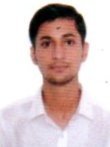 DECLARATION:I hereby declare that the information given above is true to the best of my knowledge.And if any information provided above false or wrong then the authority can take suitable action towards it..Date; _______________                                                           	REGARDSPlace:  SATNA (M.P.)                                                                                                                                                        	Rahul SinghrAHUL SINGHE-mail    : rahul05rgpv@gmail.comCont. no: 8826410395ADDRESS: Behind Dhirendra Gas Agency, M.P. Nagar, Satna, (M.P.) - 485001CAREER OBJECTIVE: To become a successful professional in the field of Academics and to work in an innovative and competitive environment. Education  QUALIFICATION : WORK EXPERIENCE:       TOTAL EXPERIENCE –  2 YearsPresently associated with the educational institutions at Satna District (Madhya Pradesh)From June 2017 to July 2018 worked as a content developer cum Assistant Manager in Civil Services Institutes in New Delhi – 110060.Worked at the KSG India, New Delhi and Made Easy Group (Next IAS).COMPANY PROFILE:Next IAS (Made Easy Group) is an Educational Organization in northern India( New Delhi) having best working environment and their work culture is really good in terms of Group task.Khan Study Group (KSG) India is also an Education based organization, established in New Delhi, as their Corporate office is located in Delhi and its branches are spread over other parts of India.PREVIOUS EMPLOYER :Present CTC                                                 -           2.75 Lakh Per AnnumExpected CTC                                              -           4.80 Lakh  Per AnnumJoin if selected                                           -           Within a week.STRENGTH:I am able to work in a team as a member and also as a team leader.Having sincere attitude towards any work that is assigned to me.Work in challenging situations.I always want to lead a team and want to produce maximum output out of the given work.Hobbies:Playing cricketListening music.Languages and Computer Skills:Can read, write and speak English, Hindi fluentlyMS office and Email, Internet.PERSONAL PROFILE: Name              	                                                 -      Rahul Singh Graduation            	                                     -      Computer Science Engineering, Graduation.Date of Birth   	                                     -      05/01/1995Father name     	                                     -      Keshari SinghPermanent Address                                          -       Behind Dhirendra Gas agency, Sector no 05,                                                                                      Satna – 485001, Madhya Pradesh.